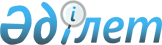 О внесении изменений в решение Карасайского районного маслихата от 20 декабря 2011 года N 65-3 "О районном бюджете Карасайского района на 2012-2014 годы"
					
			Утративший силу
			
			
		
					Решение маслихата Карасайского района Алматинской области от 17 февраля 2012 года N 2-3. Зарегистрировано Управлением юстиции Карасайского района Департамента юстиции Алматинской области 22 февраля 2012 года N 2-11-115. Утратило силу решением Карасайского районного маслихата Алматинской области от 23 декабря 2013 года № 26-6      Сноска. Утратило силу решением Карасайского районного маслихата Алматинской области от 23.12.2013 № 26-6.

      Примечание РЦПИ:

      В тексте сохранена авторская орфография и пунктуация.

      В соответствии с пунктом 7 статьи 44, пунктом 5 статьи 104 и подпунктом 4) пункта 2 статьи 106 Бюджетного Кодекса Республики Казахстан от 4 декабря 2008 года и пункта 1 статьи 6 Закона Республики Казахстан "О местном государственном управлении и самоуправлении в Республики Казахстан" от 23 января 2001 года Карасайский районный маслихат РЕШИЛ:



      1. Внести в решение Карасайского районного маслихата от 20 декабря 2011 года N 65-3 "О районном бюджете Карасайского района на 2012-2014 год" (зарегистрировано в государственном реестре нормативных правовых актов 28 декабря 2011 года за N 2-11-108), следующие изменения:



      1) "Доходы" цифру "12759975" заменить на цифру "13347112", в том числе:

      "поступлениям трансфертов" цифру "6549828" заменить на цифру "7136965", в том числе:

      "целевые текущие трансферты" цифру "3321947" заменить на цифру "3657647";

      "целевые трансферты на развитие" цифру "3227881" заменить на цифру "3479318".



      2) "Затраты" цифру "12759975" заменить на цифру "13688425".



      5) "Дефицит (профицит) бюджета" цифру "-33973" заменить на цифру "-375286".



      6) "Финансирование дефицита (использование профицит) бюджета" цифру "33973" заменить на цифру "375286".



      2. Приложение 1 к указанному решению изложить в новой редакции согласно приложению 1 к настоящему решению.



      5. Настоящее решение вводится в действие с 1 января 2012 года.      Председатель сессии

      Карасайского районного

      маслихата, секретарь

      районного маслихата                        А. Сыдык      СОГЛАСОВАНО:      Начальник отдела экономика

      и бюджетного планирования

      Карасайского района                        Азат Нурхасенович Хамитов

      17 февраля 2012 года

Приложение 1

утвержденное решением маслихата

Карасайского района от 17 февраля

2012 года N 2-3 изменений в решение

Карасайского районного маслихата

от 20 декабря 2011 года N 65-3

"О районном бюджете Карасайского

района 2012-2014 годы" 

Бюджет Карасайского района на 2012 год
					© 2012. РГП на ПХВ «Институт законодательства и правовой информации Республики Казахстан» Министерства юстиции Республики Казахстан
				КатегорииКатегорииКатегорииКатегорииКатегорииСумма

(тыс.

теңге)классклассклассклассСумма

(тыс.

теңге)под класспод класспод классСумма

(тыс.

теңге)НаименованиеСумма

(тыс.

теңге)Доходы133471121Налоговые поступления573367704Налоги на собственность19173261Налоги на имущество119780201Налоги на имущество юридических лиц и

индивидуальных предпринимателей99323802Налог на имущество физических лиц2045643Земельный налог11620301Земельный налог с физических лиц на земли

сельскохозяйственного назначения487002Земельный налог с физических лиц на земли

населенных пунктов4139703Земельный налог на земли промышленности,

транспорта, связи, обороны и иного

не сельскохозяйственного назначения869507Земельный налог с юридических лиц и

индивидуальных предпринимателей, частных

нотариусов и адвокатов на на земли

сельскохозяйственного назначения145808Земельный налог с юридических

лиц,индивидуальных предпринимателей,

частных нотариусов и адвокатов на земли

населенных пунктов597834Налог на транспортные средства59190201Налог на транспортные средства с

юридических лиц3955402Налог на транспортные средства с

физических лиц5523485Единый земельный налог1141901Единый земельный налог1141905Внутренние налоги на товары, работы и

услуги37313342Акцизы360406901Все виды спирта,произведенные на

территории Республики Казахстан6878002Водка,произведенная на территории

Республики Казахстан24633604Вина,произведенные на территории

Республики Казахстан2474706Коньяк, бренди, произведенные из

коньячного спирта отечественного

производства на территории Республики

Казахстан19775107Пиво,произведенное на территории

Республики Казахстан302252696Бензин (за исключением авиационного)

реализуемый юридическими и физическими

лицами в розницу, а также используемый на

собственные производственные нужды4135897Дизельное топливо, реализуемое

юридическими и физическими лицами в

розницу, а также используемое на

собственные производственные нужды25713Поступление за использование природных и

других ресурсов637015Плата за пользование земельными участками63704Сборы за ведение предпринимательской и

профессиональной деятельности9362901Сбор за государственную регистрацию

индивидуальных предпринимателей397902Лицензионный сбор за право занятия

отдельными видами деятельности1263503Сбор за государственную регистрацию

юридических лиц и учетную регистрацию

филиалов и представительств, а также их

перерегистрацию306905Сбор за государственную регистрацию залога

движимого имущества и ипотеки судна или

строящегося судна63114Сбор за государственную регистрацию

транспортных средств, а также их

перерегистрацию1551218Сбор за государственную регистрацию прав

на недвижимое имущество и сделок с ним5442920Плата за размещение наружной (визуальной)

рекламы в после отвода автомобильных дорог

общего пользования местного значения и в

населенных пунктах33745Налог на игорный бизнес2726608Обязательные платежи,взимаемые за

совершение юридически значимых действий и

(или) выдачу документов уполномоченными на

то государственными органами или

должностными лицами850171Государственная пошлина850172Неналоговые поступления9161701Доходы от государственной собственности192213Дивиденды на государственные пакеты акций,

находящиеся в государственной

собственности3002Дивиденды на государственные пакеты

акций,находящиеся в коммунальной

собственности305Доходы от аренды имущества, находящегося

в государственной собственности1919104Доходы от аренды имущества, находящегося

в коммунальной собственности1919104Штрафы, пени, санкции, взыскания,

налагаемые государственными учреждениями,

финансируемыми из государственного

бюджета, а также содержащимися и

финансируемыми из бюджета (сметы расходов)

Национального Банка Республики Казахстан598341Штрафы, пени, санкции, взыскания,

налагаемые государственными учреждениями,

финансируемыми из государственного

бюджета, а также содержащимися и

финансируемыми из бюджета (сметы расходов)

Национального Банка Республики Казахстан,

за исключением поступлений от организаций

нефтяного сектора5983405Административные штрафы, пени,

санкции,взыскания, налагаемые

государственными учреждениями,

финансируемыми из местного бюджета598346Прочие неналоговые поступления125621Прочие неналоговые поступления1256209Другие неналоговые поступления в местный

бюджет125623Поступления от продажи основного капитала38485303Продажа земли и нематериальных активов3848531Продажа земли 38485301Поступления от продажи земельных участков3848534Поступления трансфертов713696502Трансферты из вышестоящих органов

государственного управления71369652Трансферты из областного бюджета713696501Целевые текущие трансферты365764702Целевые трансферты на развитие3479318Функциональная группаФункциональная группаФункциональная группаФункциональная группаФункциональная группаСумма

(тыс.

теңге)Функциональная подгруппаФункциональная подгруппаФункциональная подгруппаФункциональная подгруппаСумма

(тыс.

теңге)Администратор бюджетных программАдминистратор бюджетных программАдминистратор бюджетных программСумма

(тыс.

теңге)ПрограммаПрограммаСумма

(тыс.

теңге)НаименованиеСумма

(тыс.

теңге)2. Расходы1368842501Государственные услуги общего характера3011051Представительные, исполнительные и другие

органы, выполняющие общие функции

государственного управления268819112Аппарат маслихата района (города

областного значения)18553001Услуги по обеспечению деятельности

маслихата района (города областного

значения)13103003Капитальные расходы государственных

органов5450122Аппарат акима района (города областного

значения)77574001Услуги по обеспечению деятельности акима

района (города областного значения)75924003Капитальные расходы государственных

органов1650123Аппарат акима района в городе, города

районного значения, поселка, аула (села),

аульного (сельского) округа172692001Услуги по обеспечению деятельности акима

района в городе, города районного

значения, поселка, аула (села), аульного

(сельского) округа170692003Капитальные расходы государственных

органов20002Отдел финансов района (города областного

значения)16756452Отдел финансов района (города областного значения)16756001Услуги по реализации государственной

политики в области исполнения бюджета

района (города областного значения) и

управления коммунальной собственностью

района (города областного значения)12073003Проведение оценки имущества в целях

налогообложения3200010Приватизация, управление коммунальным

имуществом, постприватизационная

деятельность и регулирование споров,

связанных с этим1333018Капитальные расходы государственных

органов1505Планирование и статистическая деятельность15530453Отдел экономики и бюджетного планирования

района (города областного значения)15530001Услуги по реализации государственной

политики в области формирования, развития

экономической политики, системы

государственного планирования, управления

района и предпринимательства (города

областного значения)14880004Капитальные расходы государственных

органов65002Оборона36591Военные нужды3659122Аппарат акима района (города областного

значения)3659005Мероприятия в рамках исполнения всеобщей

воинской обязанности2396007Мероприятия по профилактике и тушению

степных пожаров районного (городского)

масштаба, а также пожаров в населенных

пунктах, в которых не созданы органы

государственной противопожарной службы126303Общественный порядок, безопасность,

правовая, судебная,

уголовно-исполнительная деятельность148001Правоохранительная деятельность14800458Отдел жилищно-коммунального хозяйства,

пассажирского транспорта и автомобильных

дорог района (города областного значения)14800021Обеспечение безопасности дорожного

движения в населенных пунктах1480004Образование84846961Дошкольное воспитание и обучение319545471Отдел образования, физической культуры и

спорта района (города областного значения)319545003Обеспечение деятельности организаций

дошкольного воспитания и обучения284872025Увеличение размера доплаты за

квалификационную категорию учителям школ

и воспитателям дошкольных организаций

образования346732Начальное, основное среднее и общее

среднее образование5874355123Аппарат акима района в городе, города

районного значения, поселка, аула (села),

аульного (сельского) округа37049005Организация бесплатного подвоза учащихся

до школы и обратно в аульной (сельской)

местности37049471Отдел образования, физической культуры и

спорта района (города областного значения)5837306004Общеобразовательное обучение5718539063Повышение оплаты труда учителям, прошедшим

повышение квалификаций по учебным

программам АОО "Назарбаев интеллектуальные

школы " за счет трансфертов из

республиканского бюджета4305064Увеличение размера доплаты за

квалификационную категорию учителям школ

за счет трансфертов из республиканского

бюджета1144624Техническое и профессиональное,

послесреднее образование16464471Отдел образования, физической культуры и

спорта района (города областного значения)16464007Организация профессионального обучения164649Прочие услуги в области образования2274332471Отдел образования, физической культуры и

спорта района (города областного значения)162261008Информатизация системы образования в

государственных учреждениях образования

района (города областного значения)17558009Приобретение и доставка

учебников,учебно-методических комплексов

для государственных учреждений образования

района (города областного значения)51895010Проведение школьных олимпиад,внешкольных

мероприятий и конкурсов районного масштаба6051020Ежемесячные выплаты денежных средств

опекунам (попечителям) на содержание

ребенка сироты (детей-сирот), и ребенка

(детей), оставшегося без попечения

родителей46557023Обеспечение оборудованием, программным

обеспечением детей-инвалидов,обучающихся

на дому40200467Отдел строительства района (города

областного значения)2112071037Строительство и реконструкция объектов

образования211207106Социальная помощь и социальное обеспечение2137382Социальная помощь192128451Отдел занятости и социальных программ

района (города областного значения)192128002Программа занятости46272004Оказание социальной помощи на приобретение

топлива специалистам здравоохранения,

образования, социального обеспечения,

культуры и спорта в сельской местности в

соответствии с законодательством

Республики Казахстан30540005Государственная адресная социальная помощь200006Жилищная помощь6000007Социальная помощь отдельным категориям

нуждающихся граждан по решениям местных

представительных органов15668010Материальное обеспечение детей-инвалидов,

воспитывающихся и обучающихся на дому5372014Оказание социальной помощи нуждающимся

гражданам на дому31814016Государственные пособия на детей до 18 лет16908017Обеспечение нуждающихся инвалидов

обязательными гигиеническими средствами

и предоставление услуг специалистами

жестового языка, индивидуальными

помощниками в соответствии с

индивидуальной программой реабилитации

инвалида19165023Обеспечение деятельности центров занятости201899Прочие услуги в области социальной помощи

и социального обеспечения21610451Отдел занятости и социальных программ

района (города областного значения)21610001Услуги по реализации государственной

политики на местном уровне в области

обеспечения занятости и реализации

социальных программ для населения20053011Оплата услуг по зачислению, выплате и

доставке пособий и других социальных

выплат1407021Капитальные расходы государственных

органов15007Жилищно-коммунальное хозяйство19973381Жилищное хозяйство171952458Отдел жилищно-коммунального хозяйства,

пассажирского транспорта и автомобильных

дорог района (города областного значения)118814002Изъятие, в том числе путем выкупа

земельных участков для государственных

надобностей и связанное с этим отчуждением недвижимого имущества113814031Изготовление технических паспортов на

объекты кондоминиумов5000467Отдел строительства района (города

областного значения)46831003Строительство и приобретение жилья

государственного коммунального жилищного

фонда11221004Развитие и обустройство

инженерно-коммуникационной инфраструктуры35610479Отдел жилищной инспекций района6307001Услуги по реализации государственной

политики на местном уровне в области

жилищного фонда5707005Капитальные расходы государственных

органов6002Коммунальное хозяйство1556416458Отдел жилищно-коммунального хозяйства,

пассажирского транспорта и автомобильных

дорог района (города областного значения)1555416012Функционирование системы водоснабжения и

водоотведения147000028Развитие коммунального хозяйства125198029Развитие системы водоснабжения274313033Проектирование, развитие, обустройство и приобретение инженерно-коммуникационной1008905467Отдел строительства района (города

областного значения)1000005Развитие коммунального хозяйство1000За счет средств местного бюджета10003Благоустройство населенных пунктов268970458Отдел жилищно-коммунального хозяйства,

пассажирского транспорта и автомобильных

дорог района (города областного значения)268970015Освещение улиц в населенных пунктах138500016Обеспечение санитарии населенных пунктов16445017Содержание мест захоронений и захоронение

безродных2497018Благоустройство и озеленение населенных

пунктов11152808Культура, спорт, туризм и информационное

пространство6469001Деятельность в области культуры118271455Отдел культуры и развития языков (города

областного значения)118271003Поддержка культурно-досуговой работы1182712Спорт478084471Отдел образования, физической культуры и

спорта района (города областного значения)478084014Проведение спортивных соревнований на

районном (города областного значения)

уровне6349015Подготовка и участие членов сборных команд

района (города областного значения) по

различным видам спорта на областных

спортивных соревнованиях4717353Информационное пространство39462455Отдел культуры и развития языков (города

областного значения)32916006Функционирование районных (городских)

библиотек25840007Развитие государственного языка и других

языков народа Казахстана7076456Отдел внутренней политики района (города

областного значения)6546002Услуги по проведению государственной

информационной политики через газеты и

журналы65469Прочие услуги по организации культуры,

спорта, туризма и информационного

пространства11083455Отдел культуры и развития языков (города

областного значения)5053001Услуги по реализации государственной

политики на местном уровне в области

информации развития языков и культуры4903010Капитальные расходы государственных

органов150456Отдел внутренней политики района (города

областного значения)6030001Услуги по реализации государственной

политики на местном уровне в области

информации укрепления государственности и

формирования социального оптимизма граждан5387003Реализация мероприятия в сфере молодежной

политики343006Капитальные расходы государственных

органов30010Сельское, водное, лесное, рыбное

хозяйство, особо охраняемые природные

территории, охрана окружающей среды и

животного мира, земельные отношения720541Сельское хозяйство31410462Отдел сельского хозяйства района (города

областного значения)9986001Услуги по реализации государственной

политики на местном уровне в сфере

сельского хозяйства9836006Капитальные расходы государственных

органов150473Отдел ветеринарии района (города

областного значения)16360001Услуги по реализации государственной

политики на местном уровне в сфере

ветеринарии7570003Капитальные расходы государственных

органов2300007Организация отлова и уничтожения бродячих

собак и кошек3650008Возмещение владельцам стоимости изымаемых

и уничтожаемых больных животных, продуктов

и сырья животного происхождения1200009Проведение ветеринарных мероприятий по

энзоотическим болезням животных1640453Отдел экономики и бюджетного планирования

района (города областного значения)5064099Реализация мер социальной поддержки

специалистов социальной сферы сельских

населенных пунктов за счет целевого

трансферта из республиканского бюджета50646Земельные отношения14955463Отдел земельных отношений района (города

областного значения)14955001Услуги по реализации государственной

политики в области регулирования земельных

отношений на территории района (города

областного значения)7235004Организация работа по зонированию земель7570007Капитальные расходы государственных

органов1509Прочие услуги в области сельского,

водного, лесного, рыбного хозяйства,

охраны окружающей среды и земельных

отношений25689473Отдел ветеринарии района (города

областного значения)25689011Проведение противоэпизоотических

мероприятий2568911Промышленность, архитектурная,

градостроительная и строительная

деятельность553212Архитектурная, градостроительная и

строительная деятельность55321467Отдел строительства района (города

областного значения)6125001Услуги по реализаций государственной

политики на местном уровне в области

строительства5975017Капитальные расходы государственных

органов150468Отдел архитектуры и градостроительства

района (города областного значения)49196001Услуги по реализации государственной

политики в области архитектуры и

градостроительства на местном уровне6126003Разработка схем градостроительного

развития территории района и генеральных

планов населенных пунктов42920004Капитальные расходы государственных

органов15012Транспорт и коммуникации2877241Автомобильный транспорт287724458Отдел жилищно-коммунального хозяйства,

пассажирского транспорта и автомобильных

дорог района (города областного значения)287724023Обеспечение функционирования автомобильных

дорог28772413Прочие838289Прочие83828469Отдел предпринимательства района (города

областного значения)5329001Услуги по реализаций государственной

политики на местном уровне в области

развития предпринимательства5029004Капитальные расходы государственных

органов300452Отдел финансов района (города областного

значения)19091012Резерв местного исполнительного органа

района (города областного значения)19091458Отдел жилищно-коммунального хозяйства,

пассажирского транспорта и автомобильных

дорог района (города областного значения)35342001Услуги по реализации государственной

политики на местном уровне в области

жилищно-коммунального хозяйства,

пассажирского транспорта и автомобильных

дорог7892013Капитальные расходы государственных

органов150040Реализация мероприятий для решения

вопросов обустройства аульных (сельских)

округов в реализацию мер по содействию

экономическому развитию регионов в рамках

Программы "Развитие регионов" за счет

целевых трансфертов из республиканского

бюджета27300471Отдел образования, физической культуры и

спорта района (города областного значения)24066001Услуги по обеспечению деятельности отдела

образования, физической культуры и спорта23916018Капитальные расходы государственных

органов15015Трансферты15272621Трансферты1527262452Отдел финансов района (города областного

значения)1527262006Возврат неиспользованных

(недоиспользованных) целевых трансфертов2262007Бюджетные изъятия152500016Погашение займов758851Погашение займов75885452Отдел финансов района (города областного

значения)75885008Погашение долга местного исполнительного

органа перед вышестоящим бюджетом75885Чистое бюджетное кредитование3397310Сельское, водное, лесное, рыбное

хозяйство, особо охраняемые природные

территории, охрана окружающей среды и

животного мира, земельные отношения364051Сельское хозяйство36405453Отдел экономики и бюджетного планирования

района (города областного значения)36405006Бюджетные кредиты для реализации мер

социальной поддержки специалистов

социальной сферы сельских населенных

пунктов36405КатегорияКатегорияКатегорияКатегорияСумма

(тыс.

тенге)КлассКлассКлассСумма

(тыс.

тенге)ПодклассПодклассСумма

(тыс.

тенге)НаименованиеСумма

(тыс.

тенге)5Погашение бюджетных кредитов243201Погашение бюджетных кредитов24321Погашение бюджетных кредитов, выданных

из государственного бюджета2432Погашение бюджетных кредитов, выданных

из местного бюджета физическим лицам2432КатегорияКатегорияКатегорияКатегорияСумма

(тыс.

тенге)КлассКлассКлассСумма

(тыс.

тенге)ПодклассПодклассСумма

(тыс.

тенге)НаименованиеСумма

(тыс.

тенге)IV. Сальдо по операциям с финансовыми активами0КатегорияКатегорияКатегорияКатегорияСумма

(тыс.

тенге)КлассКлассКлассСумма

(тыс.

тенге)ПодклассПодклассСумма

(тыс.

тенге)НаименованиеСумма

(тыс.

тенге)Поступление от продажи финансовых активов

государства0КатегорияКатегорияКатегорияКатегорияСумма

(тыс.

тенге)КлассКлассКлассСумма

(тыс.

тенге)ПодклассПодклассСумма

(тыс.

тенге)НаименованиеСумма

(тыс.

тенге)Дефицит (профицит) бюджета-375286Финансирование дефицита (использование профицита) бюджета3752867Поступление займов41719801Внутренние государственные займы4171982Договор займа417198Займы, получаемые местным исполнительным

органом района ( города областного значения)417198